Page 2 sur 2Ce document est la propriété du CHU de Martinique. Toute utilisation, reproduction, modification est soumise à accord du propriétaire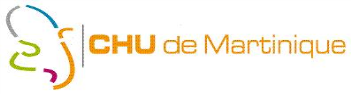 BON DE DEMANDE D’ANALYSESBON DE DEMANDE D’ANALYSESLaboratoire de Biologie Médicale du CHUMLaboratoire de Biologie Médicale du CHUMApplicable le : 2020-08-01Applicable le : 2020-08-01Etiquette GLIMSLaboratoire de Biologie MédicaleHôpital Louis Domergue2ème étage bâtiment centralRue du Stade, 97220, La Trinité, MartiniqueTéléphone : 0596 66 46 91Laboratoire de Biologie MédicaleHôpital Louis Domergue2ème étage bâtiment centralRue du Stade, 97220, La Trinité, MartiniqueTéléphone : 0596 66 46 91Horodatage ICI :Horodatage ICI :Service : ……………….UF : …………………. URGENTEtiquette Prescripteur- Dr : ……………………- Interne : ………………- S.F: Mme/M……………… et médecin* à contacter si résultats critiques : Dr ........................*Article L6211-2 code de la santé publiqueEtiquette PatientIPP : ………………………….IEP : ………………………….Nom : …………………………Prénom(s) : ……………….Sexe : Homme / FemmeDDN : ……/………/…………PrélèvementDate : ………/………/……Heure : ……………………… ID Préleveur : ……………N° de Poste : ...................PrélèvementDate : ………/………/……Heure : ……………………… ID Préleveur : ……………N° de Poste : ...................RENSEIGNEMENTS CLINIQUES : OBLIGATOIRES   Bilan préopératoire    Grossesse     Bilan postopératoire     Drépanocytose     Autre : _ _ _ _ _ _ _ _ _ _ _ _ _ _ _ _ _ _ _ _ _ _ _ _ _ _ _ _ _ _ _ _ _ _ _ _ _ _ _ _ _ _ _ _ _ _ _ _ _ _ _ _ _ _ _ _ _ _ _ _ _ _ _ _ _ _ _ _ _ _ _ _ _ _ _ _ _ _ _ _ _ _ _ _ _ _ _ _ _ RENSEIGNEMENTS CLINIQUES : OBLIGATOIRES   Bilan préopératoire    Grossesse     Bilan postopératoire     Drépanocytose     Autre : _ _ _ _ _ _ _ _ _ _ _ _ _ _ _ _ _ _ _ _ _ _ _ _ _ _ _ _ _ _ _ _ _ _ _ _ _ _ _ _ _ _ _ _ _ _ _ _ _ _ _ _ _ _ _ _ _ _ _ _ _ _ _ _ _ _ _ _ _ _ _ _ _ _ _ _ _ _ _ _ _ _ _ _ _ _ _ _ _ RENSEIGNEMENTS CLINIQUES : OBLIGATOIRES   Bilan préopératoire    Grossesse     Bilan postopératoire     Drépanocytose     Autre : _ _ _ _ _ _ _ _ _ _ _ _ _ _ _ _ _ _ _ _ _ _ _ _ _ _ _ _ _ _ _ _ _ _ _ _ _ _ _ _ _ _ _ _ _ _ _ _ _ _ _ _ _ _ _ _ _ _ _ _ _ _ _ _ _ _ _ _ _ _ _ _ _ _ _ _ _ _ _ _ _ _ _ _ _ _ _ _ _ RENSEIGNEMENTS CLINIQUES : OBLIGATOIRES   Bilan préopératoire    Grossesse     Bilan postopératoire     Drépanocytose     Autre : _ _ _ _ _ _ _ _ _ _ _ _ _ _ _ _ _ _ _ _ _ _ _ _ _ _ _ _ _ _ _ _ _ _ _ _ _ _ _ _ _ _ _ _ _ _ _ _ _ _ _ _ _ _ _ _ _ _ _ _ _ _ _ _ _ _ _ _ _ _ _ _ _ _ _ _ _ _ _ _ _ _ _ _ _ _ _ _ _ RENSEIGNEMENTS CLINIQUES : OBLIGATOIRES   Bilan préopératoire    Grossesse     Bilan postopératoire     Drépanocytose     Autre : _ _ _ _ _ _ _ _ _ _ _ _ _ _ _ _ _ _ _ _ _ _ _ _ _ _ _ _ _ _ _ _ _ _ _ _ _ _ _ _ _ _ _ _ _ _ _ _ _ _ _ _ _ _ _ _ _ _ _ _ _ _ _ _ _ _ _ _ _ _ _ _ _ _ _ _ _ _ _ _ _ _ _ _ _ _ _ _ _ BIOCHIMIE DU SANG   HEPARINE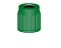  Ionogramme (Na, K, Cl) Bicarbonates Urée  Créatinine Protéines totales Albumine Clairance de la créatinine (Gault-Cockroft)      Poids : _ _ _ _ _ _ _ Kg Clairance de la créatinine (MDRD) Calcium Calcium corrigé (prescrire en plus l’albumine) Phosphore Magnésium sérique Acide urique  CRP Glycémie Haptoglobine Fer              Transferrine                                                                      Bilan martial  complet (+ tube  pour la Ferritine)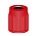  Bilan lipidique  EAL (Exploration d’une anomalie lipidique)(Cholestérol, Triglycérides, HDL, LDLc) Cholestérol total TriglycéridesBilan hépatique   Bilirubine totale et conjuguée ASAT (GPT)  ALAT (GOT) Phosphatases alcalines (PAL) Gamma-GT LDH CPK Lipase Alcool (éthanol) Glycémie à jeun 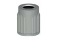  Lactates (dans la glace)   Osmolarité sanguine calculée (prescrire Na, K, Urée, Glycémie) Osmolalité sanguine calculée (prescrire Na et Glycémie)BIOCHIMIE DU SANG   HEPARINE Ionogramme (Na, K, Cl) Bicarbonates Urée  Créatinine Protéines totales Albumine Clairance de la créatinine (Gault-Cockroft)      Poids : _ _ _ _ _ _ _ Kg Clairance de la créatinine (MDRD) Calcium Calcium corrigé (prescrire en plus l’albumine) Phosphore Magnésium sérique Acide urique  CRP Glycémie Haptoglobine Fer              Transferrine                                                                      Bilan martial  complet (+ tube  pour la Ferritine) Bilan lipidique  EAL (Exploration d’une anomalie lipidique)(Cholestérol, Triglycérides, HDL, LDLc) Cholestérol total TriglycéridesBilan hépatique   Bilirubine totale et conjuguée ASAT (GPT)  ALAT (GOT) Phosphatases alcalines (PAL) Gamma-GT LDH CPK Lipase Alcool (éthanol) Glycémie à jeun  Lactates (dans la glace)   Osmolarité sanguine calculée (prescrire Na, K, Urée, Glycémie) Osmolalité sanguine calculée (prescrire Na et Glycémie)EXPLORATION GLYCEMIQUE FLUOR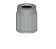  Glycémie post-prandiale HGPO simplifiée (O'Sullivan) :                    Dose glucose : _ _ _ _ _ _ g HGPO complète (> 4 temps) :                     Dose glucose : _ _ _ _ _ _ g        T0 mn  T30 mn  T90 mn    T120 mn  T150 mn  T180 mn Cycle glycémique :                Heures : _ _ _ _ _ _ _ _ _ _ _ _ _ _ _ _ _ _ _ _ _ 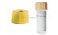 BIOCHIMIE DES URINES  Miction        OU              Urines 24h  Diurèse : _ _ _ _ _ml  Na, K, Cl  Urée  Protéinurie  Créatininurie                                         Rapport Protéinurie / Créatininurie Glycosurie                                                                                   Micro-albuminurie Osmolarité urinaire calculée Osmolalité urinaire calculée pH (bandelette urinaire)           Densité (bandelette urinaire) Cétones (bandelette urinaire)  Nitrites (bandelette urinaire) Sang (bandelette urinaire) Dépistage stupéfiants urinaires (test rapide)                             Cocaïne    CannabisGAZ DU SANG   (dans la glace en moins de 30 minutes)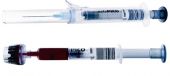 T°C : _ _ _ _ _ _ _ _ _ FiO2 : _ _ _ _ _ _ _ _ _ _Type :   Artériel     Veineux      CordonBIOCHIMIE DES LIQUIDES DE PONCTION Type :   LCR    Autre (non visqueux) : _ _ _ _ _ _ _ _ _ _               Glucose      Protéines totalesMARQUEURS CARDIAQUES ET INFLAMMATOIRES  NT-pro BNP                                 Troponine T hs 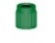  Interleukine-6 (IL-6)  Procalcitonine (PCT)                         EXPLORATION GLYCEMIQUE FLUOR Glycémie post-prandiale HGPO simplifiée (O'Sullivan) :                    Dose glucose : _ _ _ _ _ _ g HGPO complète (> 4 temps) :                     Dose glucose : _ _ _ _ _ _ g        T0 mn  T30 mn  T90 mn    T120 mn  T150 mn  T180 mn Cycle glycémique :                Heures : _ _ _ _ _ _ _ _ _ _ _ _ _ _ _ _ _ _ _ _ _ BIOCHIMIE DES URINES  Miction        OU              Urines 24h  Diurèse : _ _ _ _ _ml  Na, K, Cl  Urée  Protéinurie  Créatininurie                                         Rapport Protéinurie / Créatininurie Glycosurie                                                                                   Micro-albuminurie Osmolarité urinaire calculée Osmolalité urinaire calculée pH (bandelette urinaire)           Densité (bandelette urinaire) Cétones (bandelette urinaire)  Nitrites (bandelette urinaire) Sang (bandelette urinaire) Dépistage stupéfiants urinaires (test rapide)                             Cocaïne    CannabisGAZ DU SANG   (dans la glace en moins de 30 minutes)T°C : _ _ _ _ _ _ _ _ _ FiO2 : _ _ _ _ _ _ _ _ _ _Type :   Artériel     Veineux      CordonBIOCHIMIE DES LIQUIDES DE PONCTION Type :   LCR    Autre (non visqueux) : _ _ _ _ _ _ _ _ _ _               Glucose      Protéines totalesMARQUEURS CARDIAQUES ET INFLAMMATOIRES  NT-pro BNP                                 Troponine T hs  Interleukine-6 (IL-6)  Procalcitonine (PCT)                         Emplacement réservé au laboratoire :Emplacement réservé au laboratoire :Réception le : ……/………/………Heure : _ _ _ _ _ _ _ _ Nom et Signature agent :Nombre de tubes reçus :  :              :             :            :             :            :                   :                    Autre(s) : 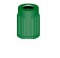 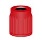 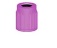 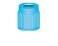 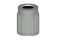 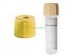 Nombre de tubes reçus :  :              :             :            :             :            :                   :                    Autre(s) : HORMONOLOGIE 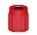 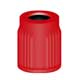  Bêta-HCG          ou            URGENTE                    Date des dernières règles : _ _ _ _ _ _ _  T3 libre  T4 libre                                       TSH                              Cortisol ACTH (dans la glace)  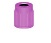        Heure de prélèvement : _ _ _ _ _ _ _ _ Test au Synacthène : 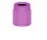                  Cortisol         ACTH (dans la glace)                  (renseigner heures de prélèvement)                            T0 = _ _ _ _ _ _ _ _ _ _ _ _                            T1 = _ _ _ _ _ _ _ _ _ _ _ _                           T2 = _ _ _ _ _ _ _ _ _ _ _ _ ATPO (Ac anti Thyroperoxydase) ATGB (Ac anti Thyroglobuline)                     TRAK / Anti-TSHR (Ac anti récepteur de la TSH) FSH LH                                                                 Prolactine         Heure de prélèvement : _ _ _ _ _ _ _ _ AUTRES EXAMENS  Folates érythrocytaires  Folates sériques         Vitamine B12  Ferritine    PTH                     MARQUEURS TUMORAUX PSA TOTAL PSA LIBRE  AFP (Alpha-foeto-protéine)       ACE (Antigène carcino-embryonnaire)                                CA 19.9 NSE (Neuron Specific Enolase) 1 tube spécifiqueHEMATOLOGIEEDTA NFS    Réticulocytes Recherche de schizocytes Plaquettes    Plaquettes sur citrate 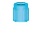 HEMOSTASE  Citrate (attention au remplissage correct du tube)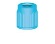 Traitement ANTICOAGULANT à renseigner OBLIGATOIREMENT : ABSENCE        Inconnu               Arrêt AVK       Arrêt Autre : _ _ _ _ _ _ _ _ _ _ _ _ _ _ _ _ _ _ _ _      Traitement en cours (préciser son nom) :          AVK : _ _ _ _ _ _ _ _ _ _ _ _ _ _ _ _ _ _ _ _                  HNF : _ _ _ _ _ _ _ _ _ _ _ _ _ _ _ _ _ _ _ _           HBPM : _ _ _ _ _ _ _ _ _ _ _ _ _ _ _ _ _ _ _ _           AOD : _ _ _ _ _ _ _ _ _ _ _ _ _ _ _ _ _ _ _ _           Antiagrégant plaquettaire : _ _ _ _ _ _ _ _ _ _ _ _ _ _ _  TP (INR)        TCA Fibrinogène D-DimèresTESTS RAPIDES Recherche de sang dans les selles HIV rapide (cf. procédure AEV COREVIH) AUTRES DEMANDES_ _ _ _ _ _ _ _ _ _ _ _ _ _ _ _ _ _ _ _ _ _ _ _ _ _ _ _ _ _ _ _ _ _ _ _ _ _ _ _ _ _ _ _ _ _ _ _ _ _ _ _ _ _ _ _ _ _ _ _ _ _ _ _ _ _ _ _ _ _ _ _ _ _ _ _ _ _ _ _ _ __ _ _ _ _ _ _ _ _ _ _ _ _ _ _ _ _ _ _ _ _ _ _ _ _ _ _ _ _ _ _ _ _ _ _ _ _ _ _ _ __ _ _ _ _ _ _ _ _ _ _ _ _ _ _ _ _ _ _ _ _ _ _ _ _ _ _ _ _ _ _ _ _ _ _ _ _ _ _ _ __ _ _ _ _ _ _ _ _ _ _ _ _ _ _ _ _ _ _ _ _ _ _ _ _ _ _ _ _ _ _ _ _ _ _ _ _ _ _ _ __ _ _ _ _ _ _ _ _ _ _ _ _ _ _ _ _ _ _ _ _ _ _ _ _ _ _ _ _ _ _ _ _ _ _ _ _ _ _ _ __ _ _ _ _ _ _ _ _ _ _ _ _ _ _ _ _ _ _ _ _ _ _ _ _ _ _ _ _ _ _ _ _ _ _ _ _ _ _ _ _